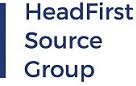 PERSBERICHT Hoofddorp, 19 september 2018Omzet HeadFirst Source Group stijgt 12% in eerste halfjaar 2018HeadFirst Source Group N.V. heeft is in het eerste halfjaar van 2018 verder gegroeid. De omzet steeg met ruim 12% naar 273,1 miljoen euro ten opzichte van dezelfde periode in 2017. Het bedrijfsresultaat steeg, ondanks het drukkende effect van eenmalige fusie- en integratiekosten, licht. HeadFirst Source Group ligt daarmee op koers om de doelstellingen voor 2018 te realiseren.In het eerste halfjaar van 2018 steeg de omzet* van HeadFirst Source Group van 243,6 miljoen euro naar 273,1 miljoen euro. De operationele EBITDA nam licht toe van 3 miljoen euro naar 3,2 miljoen euro. Het eigen vermogen steeg van 9,7 miljoen euro naar 10,6 miljoen euro. De omzetstijging is te danken aan de succesvolle werving van nieuwe opdrachtgevers, en het bemiddelen van meer professionals naar opdrachten bij bestaande opdrachtgevers.Het aantal professionals dat dagelijks vanuit HeadFirst Source Group bij opdrachtgevers aan het werk is, is in het eerste halfjaar van 2018 met ruim 10% gestegen ten opzichte van een jaar eerder. Gert-Jan Schellingerhout, CEO bij HeadFirst Source Group: “Wij hebben de grens van 5.000 ingezette professionals in augustus doorbroken, een unicum in ons bestaan. Met ons rijke netwerk van zelfstandig professionals en nicheleveranciers kunnen wij goed inspelen op de inhuurbehoefte van opdrachtgevers, juist in deze tijd van schaarste in de flexibele arbeidsmarkt.”Verdere schaalvergroting samen met BerylliumIn juli 2018 maakte HeadFirst Source Group bekend dat het voornemens is branchegenoot Myler over te nemen. De closing hiervan vindt naar verwachting uiterlijk 1 oktober 2018 plaats. De periode erna staat in het teken van het optimaliseren van de samenwerking. Eind augustus werd bekend dat Beryllium bijna 95 procent van de aandelen in HeadFirst Source Group heeft verworven. Beryllium is voornemens de activiteiten buiten de beursgenoteerde omgeving voort te zetten. De directie van HeadFirst Source Group kijkt met vertrouwen naar deze grote stappen. Schellingerhout: “Beryllium biedt ons de mogelijkheid onze groeistrategie voort te zetten en verder invulling te geven aan onze ambitie om een toonaangevende speler in de flexmarkt te worden. De overname van Myler, met haar unieke dienstverlening, is daarin een volgende stap.”Op koers voor doelstellingen 2018HeadFirst Source Group heeft voor 2018 de doelstelling uitgesproken om de jaaromzet* minimaal te willen laten groeien naar 530 miljoen euro. De organisatie wil een operationele EBITDA** behalen van 7,5 miljoen euro en een operationele winst per aandeel van 0,40 euro. HeadFirst gaat er vanuit dat Myler het vierde kwartaal aan de resultaten bijdraagt. Op grond daarvan is de omzetverwachting voor 2018 verhoogd naar 580 miljoen euro en de verwachte operationele EBITDA naar 8,5 miljoen euro. HeadFirst Source Group ligt goed op koers om deze doelstellingen te halen.* Met omzet wordt bedoeld: bruto facturatiewaarde** Met operationeel wordt bedoeld: gecorrigeerd voor eenmalige lasten en fusie gerelateerde kostenOver HeadFirst Source GroupHeadFirst Source Group is de marktleider op het gebied van inhuur van externe professionals; matchmaking, contracting en payrolling. Dagelijks werken circa 5.000 professionals bij ruim honderd opdrachtgevers in Nederland, België en Luxemburg, waarmee HeadFirst Source Group een jaaromzet realiseert van circa 500 miljoen euro. Onderdeel van HeadFirst Source Group zijn de bedrijven HeadFirst, Source, Proud Company en Designated Professionals.Voor nadere informatieHeadFirst Source Group N.V.
Gert-Jan Schellingerhout
Voorzitter directieteam (CEO)
info@headfirstsourcegroup.com
+31 (0)23 568 56 30
www.headfirstsourcegroup.com